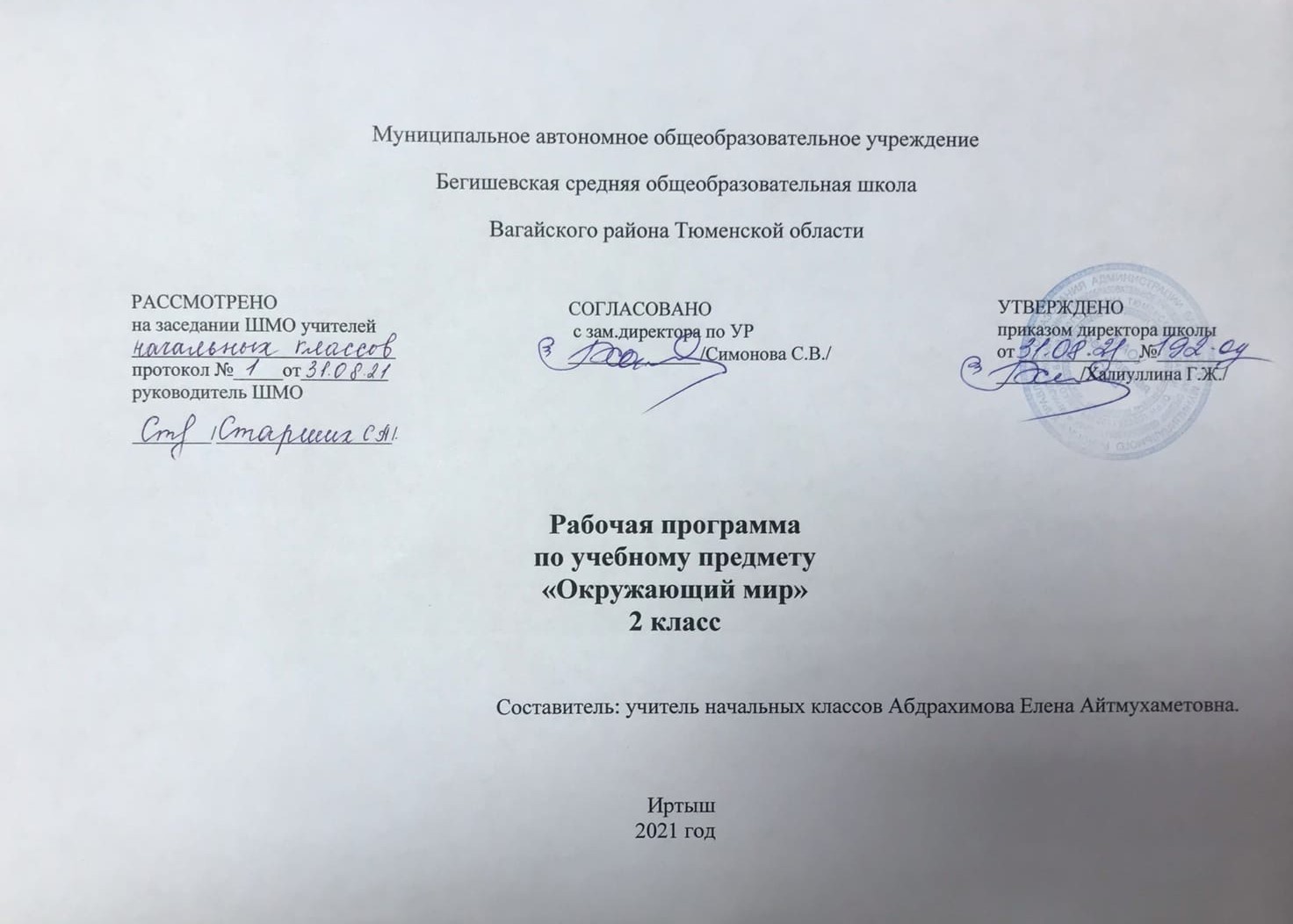 I. Планируемые результаты освоения учебного предмета  Личностные результаты:  1) формирование основ российской гражданской идентичности, чувства гордости за свою Родину, российский народ и историю России, осознание своей этнической и национальной принадлежности; формирование ценностей многонационального российского общества; становление гуманистических и демократических ценностных ориентации; 2) формирование целостного, социально ориентированного взгляда на мир в его органичном единстве и разнообразии природы, народов, культур и религий; 3) формирование уважительного отношения к иному мнению, истории и культуре других народов; 4) овладение начальными навыками адаптации в динамично изменяющемся и развивающемся мире; 5) принятие и освоение социальной роли обучающегося, развитие мотивов учебной деятельности и формирование личностного смысла учения; 6) развитие самостоятельности и личной ответственности за свои поступки, в том числе в информационной деятельности, на основе представлений о нравственных нормах, социальной справедливости и свободе; 7) формирование эстетических потребностей, ценностей и чувств; 8) развитие этических чувств, доброжелательности и эмоционально-нравственной отзывчивости, понимания и сопереживания чувствам других людей; 9) развитие навыков сотрудничества со взрослыми и сверстниками в разных социальных ситуациях, умения не создавать конфликтов и находить выходы из спорных ситуаций; 10) формирование установки на безопасный, здоровый образ жизни, наличие мотивации к творческому труду, работе на результат, бережному отношению к материальным и духовным ценностям. Метапредметные результаты:   1) овладение способностью принимать и сохранять цели и задачи учебной деятельности, поиска средств её осуществления; 2) освоение способов решения проблем творческого и поискового характера; 3) формирование умения планировать, контролировать и оценивать учебные действия в соответствии с поставленной задачей и условиями её реализации; определять наиболее эффективные способы достижения результата; 4) формирование умения понимать причины успеха/неуспеха учебной деятельности и способности конструктивно действовать даже в ситуациях неуспеха; 5) освоение начальных форм познавательной и личностной рефлексии; 6) использование знаково-символических средств представления информации для создания моделей изучаемых объектов и процессов, схем решения учебных и практических задач; 7) активное использование речевых средств и средств информационных и коммуникационных технологий (ИКТ) для решения коммуникативных и познавательных задач; 8) использование различных способов поиска (в справочных источниках и открытом учебном информационном пространстве сети Интернет), сбора, обработки, анализа, организации, передачи и интерпретации информации в соответствии с коммуникативными и познавательными задачами и технологиями учебного предмета «Окружающий мир»; 9) овладение навыками смыслового чтения текстов различных стилей и жанров в соответствии с целями и задачами; осознанно строить речевое высказывание в соответствии с задачами коммуникации и составлять тексты в устной и письменной формах;  10) овладение логическими действиями сравнения, анализа, синтеза, обобщения, классификации по родовидовым признакам, установления аналогий и причинно-следственных связей, построения рассуждений, отнесения к известным понятиям; 11) готовность слушать собеседника и вести диалог; готовность признавать возможность существования различных точек зрения и права каждого иметь свою; излагать своё мнение и аргументировать свою точку зрения и оценку событий; 12) определение общей цели и путей её достижения; умение договариваться о распределении функций и ролей в совместной деятельности; осуществлять взаимный контроль в совместной деятельности, адекватно оценивать собственное поведение и поведение окружающих; 13) готовность конструктивно разрешать конфликты посредством учета интересов сторон и сотрудничества;  14) овладение начальными сведениями о сущности и особенностях объектов, процессов и явлений действительности (природных, социальных, культурных, технических и др.) в соответствии с содержанием учебного предмета «Окружающий мир»; 15) овладение базовыми предметными и межпредметными понятиями, отражающими существенные связи и отношения между объектами и процессами; 16) умение работать в материальной и информационной среде начального общего образования (в том числе с учебными моделями) в соответствии с содержанием учебного предмета «Окружающий мир». Предметные результаты: Обучающий научится: находить на карте Российскую Федерацию, Москву — столицу России; называть субъект Российской Федерации, в котором находится город (село), где живут учащиеся; различать государственные символы России — флаг, герб, гимн; приводить примеры народов России; сравнивать город и село, городской и сельский дома; различать объекты природы и предметы рукотворного мира; оценивать отношение людей к окружающему миру; различать объекты и явления неживой и живой природы; находить связи в природе, между природой и человеком; проводить наблюдения и ставить опыты; измерять температуру воздуха, воды, тела человека; определять объекты природы с помощью атласа-определителя; сравнивать объекты природы, делить их на группы; ухаживать за комнатными растениями и животными живого уголка; находить нужную информацию в учебнике и дополнительной литературе; соблюдать правила поведения в природе, читать и рисовать экологические знаки; различать составные части экономики, объяснять их взаимосвязь; прослеживать производственные цепочки, изображать их с помощью моделей; узнавать различные строительные машины и материалы, объяснять их назначение; различать виды транспорта; приводить примеры учреждений культуры и образования; определять профессии людей по фотографиям и описаниям, находить взаимосвязи между трудом людей различных профессий; различать внешнее и внутреннее строение тела человека; правильно строить режим дня, соблюдать правила личной гигиены; соблюдать правила безопасного поведения на улице и в быту, на воде и в лесу; различать основные дорожные знаки, необходимые пешеходу; соблюдать основные правила противопожарной безопасности; правильно вести себя при контактах с незнакомцами; оценивать характер взаимоотношений людей в семье, в школе, в кругу сверстников; приводить примеры семейных традиций; соблюдать правила вежливости при общении со взрослыми и сверстниками, правила культурного поведения в школе и других общественных местах; различать стороны горизонта, обозначать их на схеме; ориентироваться на местности разными способами; различать формы земной поверхности, сравнивать холм и гору; различать водные объекты, узнавать их по описанию; читать карту и план, правильно показывать на настенной карте; находить и показывать на глобусе и карте мира материки и океаны; различать физическую и политическую карты, находить и показывать на политической карте мира разные страны. II. Содержание учебного предмета «Окружающий мир» Где мы живём? (4 ч) Где мы живём. Наш «адрес» в мире: планета – Земля, страна – Россия, название нашего города. Что мы называем родным краем (район, область). Флаг, герб, гимн России. Наши проекты. «Родное село». Р/к Твоё село. Что нас окружает. Солнце, воздух, вода, растения, животные – всё это окружающая нас природа. Разнообразные вещи, машины, дома – это то, что сделано и построено руками людей. Наше отношение к окружающему. Природа (21 ч) Неживая и живая природа, связь между ними. Солнце – источник света и тепла для всего живого. Явления природы. Температура и термометр. Что такое погода. Сезонные изменения в природе (осенние явления). Звёздное небо. Созвездия, представления о зодиакальных созвездиях. Горные породы и минералы. Гранит и его состав. Как люди используют богатства земных кладовых. Р/к Природные ресурсы Тюменской области.  Воздух и вода, их значение для растений, животных, человека. Загрязнение воздуха и воды, защита воздуха и воды от загрязнения. Какие бывают растения: деревья, кустарники, травы; их существенные признаки. Дикорастущие и культурные растения. Комнатные растения. Какие бывают животные: насекомые рыбы, птицы, звери; их существенные признаки, уход за ними. Дикие и домашние животные. Кошки и собаки различных пород. Уход за домашними питомцами. Животные живого уголка. Экологические связи между растениями и животными: растения – пища и укрытие для животных; животные – распространители плодов и семян растений. Отрицательное влияние людей на растения и животных: сбор букетов, обламывание ветвей; вырубка лесов, вылов красивых насекомых; неумеренная охота и рыбная ловля, разорение птичьих гнёзд и муравейников. Охрана растений и животных своего края. Р/к «Красная книга» Тюменской области.  Красная книга России: знакомство с отдельными растениями, животными. Меры их охраны. Правила поведения в природе. Наши проекты. «Красная книга или возьмем под защиту». Экскурсия: наблюдение осенних изменений в природе. Практические работы: 1) знакомство с устройством термометра, измерение температуры воздуха, воды, тела человека; 2) знакомство с горными породами и минералами; 3) сравнительное исследование деревьев, кустарников и трав, 4) знакомство с представителями дикорастущих и культурных растений, 5) отработка приёмов ухода за комнатными растениями. Жизнь города и села (10 ч) Посёлок, где мы живём: основные особенности, доступные сведения из истории. Наш дом: городской, сельский. Соблюдение чистоты, порядка на лестничной площадке, в подъезде, во дворе. Домашний адрес. Что такое экономика. Промышленность, сельское хозяйство, строительство. Транспорт, торговля – составные части экономики, их взаимосвязь. Деньги. Первоначальное представление об отдельных производственных процессах. Промышленные предприятия посёлка. Строительство в посёлке. Какой бывает транспорт: наземный, водный, подземный, воздушный; пассажирский, грузовой, специальный. Пассажирский транспорт города. Магазины посёлка. Культура и образование нашего края: музеи, театры, школы. Памятники культуры, их охрана. Профессии людей, занятых на производстве. Труд писателя, учёного, артиста, учителя, других деятелей культуры и образования. Наши проекты. «Профессии». Сезонные изменения в природе: зимние явления. Экологические связи в зимнем лесу.  Экскурсии: наблюдение зимних явлений в природе Здоровье и безопасность (9 ч) Строение тела человека. Здоровье человека – его важнейшее богатство. Режим дня. Правила личной гигиены. Наиболее распространённые заболевания, их предупреждение и лечение. Поликлиника, больница и другие учреждения здравоохранения. Специальности врачей (терапевт, стоматолог, отоларинголог). Правила безопасного поведения на улицах и дорогах. Меры безопасности в домашних условиях (при обращении с бытовой техникой, острыми предметами). Противопожарная безопасность. Правила безопасного поведения на воде. Съедобные несъедобные грибы и ягоды. Жалящие насекомые. Ориентация в опасных ситуациях при контакте с людьми. Правила экологической безопасности: не купаться в загрязнённых водоёмах, не стоять возле автомобиля с работающим двигателем, не собирать ягоды и грибы возле шоссе. Практическая работа: отработка правил перехода улицы. Общение (7 ч) Труд и отдых в семье. Внимательные и заботливые отношения между членами семьи. Имена и отчества родителей. Наши проекты. «Родословная». Р/к Твой род. Школьные товарищи, друзья, совместная учёба, игры, отдых. Взаимоотношения мальчиков и девочек.  Р/к Твоя школа. Правила вежливости (дома, в школе, на улице). Этикет телефонного разговора. Приём гостей и поведение в гостях. Как вести себя за столом. Культура поведения в общественных местах (в магазине, кинотеатре, транспорте). Практическая работа: отработка основных правил этикета Путешествия (17 ч) Горизонт. Линия горизонта. Основные стороны горизонта, их определение по компасу. Формы земной поверхности: равнины и горы, холмы, овраги. Разнообразие водоёмов: река, озеро, море. Части реки (исток, устье, приток). Р/к Самые крупные реки Тюменской области. Сезонные изменения в природе: весенние и летние явления. Бережное отношение к природе весной и летом. Изображение нашей страны на карте. Как читать карту. Р/к Тюменская область на карте Родины. Москва – столица России. Московский Кремль и другие достопримечательности. Знакомство с другими городами нашей страны. Наши проекты. «Города России». Карта мира, материки, океаны. Страны и народы мира. Наши проекты. «Страны мира». Земля – общий дом всех людей.  Экскурсия: наблюдение весенних изменений в природе. Практическая работа: определение сторон горизонта по компасу Ш. Тематическое планирование с указанием количества часов, отводимых на освоение каждой темы № п/п Наименование разделов и тем Количество часов Где мы живем – 4 часа Где мы живем – 4 часа Где мы живем – 4 часа 1 Родная страна. 1 2 Город и село. Наши проекты. «Родное село». Р/к Твоё село. 1 3 Природа и рукотворный мир. 1 4 Проверим себя и оценим свои достижения по разделу «Где мы живем». 1 Природа – 21 час Природа – 21 час Природа – 21 час 5 Неживая и живая природа. 1 6 Явления природы. Практическая работа. 1 7 Что такое погода. 1 8 В гости к осени (экскурсия). Инструктаж по ТБ № 022-16. 1 9 В гости к осени (урок). 1 10 Звёздное небо.  1 11 Заглянем в кладовые Земли. Практическая работа. Р/к Природные ресурсы Тюменской области. 1 12 Про воздух… 1 13 .…И про воду. 1 14 Какие бывают растения. Практическая работа. 1 15 Какие бывают животные. 1 16 Невидимые нити.  1 17 Дикорастущие и культурные растения. Практическая работа. 1 18 Дикие и домашние животные. 1 19 Комнатные растения. Практическая работа. 1 20 Животные живого уголка. 1 21 Про кошек и собак. 1 22 Красная книга. Р/к «Красная книга» Тюменской области. 1 23 Будь природе другом! 1 24 Наши проекты. «Красная книга или возьмем под защиту». 1 25 Проверим себя и оценим свои достижения по разделу «Природа». 1 Жизнь города и села – 10 часов Жизнь города и села – 10 часов Жизнь города и села – 10 часов 26 Что такое экономика. 1 27 Из чего что сделано. 1 28 Как построить дом. 1 29 Какой бывает транспорт. 1 30 Культура и образование. 1 31 Все профессии важны.  1 32 Наши проекты. «Профессии». 1 33 В гости к зиме (экскурсия). Инструктаж по ТБ № 022-16. 1 34 В гости к зиме (урок). 1 35 Поверим себя и оценим свои достижения по разделу «Жизнь города и села». 1 Здоровье и безопасность – 9 часов Здоровье и безопасность – 9 часов Здоровье и безопасность – 9 часов 36 Строение тела человека. 1 37 Если хочешь быть здоров. 1 38 Берегись автомобиля. 1 39 Школа пешехода. Практическая работа. 1 40 Домашние опасности. 1 41 Пожар! 1 42 На воде и в лесу. 1 43 Опасные незнакомцы. 1 44 Проверим себя и оценим свои достижения по разделу «Здоровье и безопасность». 1 Общение – 7 часов Общение – 7 часов Общение – 7 часов 45 Наша дружна семья. 1 46 Наши проекты. «Родословная». Р/к Твой род. 1 47 В школе. Р/к Твоя школа. 1 48 Правила вежливости. Практическая работа. 1 49 Ты и тои друзья. 1 50 Мы- зрители и пассажиры. 1 51 Проверим себя и оценим свои достижения по разделу «Общение». 1 Путешествия – 17 часов Путешествия – 17 часов Путешествия – 17 часов 52         Посмотри вокруг. 1 53 Ориентирование на местности.  1 54 Ориентирование на местности. Практическая работа. 1 55 Форма земной поверхности. 1 56 Водные богатства. Р/к Самые крупные реки Тюменской области. 1 57 В гости к весне (экскурсия). Инструктаж по ТБ № 022-16. 1 58 В гости к весне (урок). 1 59 Россия на карте. Р/к Тюменская область на карте Родины. 1 60 Наши проекты. «Города России». 1 61 Путешествие по Москве. Московский Кремль. 1 62 Город на Неве. 1 63 Путешествие по планете. 1 64 Путешествие по материкам. 1 65 Страны мира. Наши проекты. «Страны мира». 1 66 Проверим себя и оценим свои достижения по разделу «Путешествия». 1 67 Итоговая контрольная работа за курс 2 класса. 1 68 Впереди лето. Итого 68 часов 